Assessment Guidance Risk AssessmentRisk AssessmentRisk AssessmentRisk AssessmentRisk AssessmentRisk AssessmentRisk Assessment for the activity ofHORSE RIDING LESSONSHORSE RIDING LESSONSDate23/08/202123/08/2021NameRoleRoleRoleExperience/QualificationClub or Society RepresentativeAnnabelle KeefePRESIDENTPRESIDENTPRESIDENT17 Years riding & working with horsesQualified/Experienced Individual*Jack PragnellBUCS Team CaptainBUCS Team CaptainBUCS Team CaptainBHS Stage 2 Ride & CarePART A PART A PART A PART A PART A PART A PART A PART A PART A PART A PART A (1) Risk identification(1) Risk identification(1) Risk identification(2) Risk assessment(2) Risk assessment(2) Risk assessment(2) Risk assessment(3) Risk management(3) Risk management(3) Risk management(3) Risk managementHazardPotential ConsequencesWho might be harmed(user; those nearby; those in the vicinity; members of the public)InherentInherentInherentResidualResidualResidualFurther controls (use the risk hierarchy)HazardPotential ConsequencesWho might be harmed(user; those nearby; those in the vicinity; members of the public)LikelihoodImpactScoreControl measures (use the risk hierarchy)LikelihoodImpactScoreFurther controls (use the risk hierarchy)Losing control of the horse when being handled on the groundBeing kicked, bitten and/or trampledYourselfOthers in the riding schoolOthers watching248Teach people how to correctly handle horses and what to do should one break loseOnly experienced/trained riders to handle horses on the ground.133Make sure they’re in an enclosed areaWarm UpFalling off and injuring yourselfSpooking other horsesYourselfOthers in the riding school236Make sure that people are on a horse that’s appropriate for their level of riding experience Make sure saddle girth is done up tight enough so the saddle wont slip133Make sure gates are kept closedGet instructors to ask people if they feel comfortable with the horse they are onCool downLosing the reins as you have a looser contact on themFalling off and injuring yourselfSpooking other horsesYourselfOthers in the riding school236Make sure that people have a good grip on their reins and are aware of their surroundings  133Make sure that gates are kept closedPrevious medical conditionsExacerbating pre-existing conditions Injury to themselves or others as a result of the medical conditionYourselfOthers in the riding school155Ask people to provide evidence that they are able to ride (i.e. doctors note)Ask people to provide information about any medical conditions that we need to be aware of in terms of affecting their ability to ride or first aid treatment.133Ask instructors to keep a closer eye on those with medical conditions Dehydration/exhaustionFaintingFalling off and injuring yourself/othersYourselfOthers in the riding school236Ask people to bring water bottles with them to lessonsHave breaks during lessonsTailor lessons to people based off of the level of physical activity they are capable of133Ask people if they are coping with the level of activity during the lessonTransportCar accidentYourselfDriverOthers in the car with you155Make sure drivers have a valid driver’s licence133Ask for feedback on how safely drives are drivingCovid-19Social DistancingClub members taking part in the session. 2510Members will be required to socially distance at all times and maintain the 2-metre gap recommended by the Public Health Agency wherever possiblehttps://www.publichealth.hscni.net/news/covid-19-coronavirus  https://www.gov.uk/government/publications/covid-19-guidance-on-social-distancing-and-for-vulnerable-people 236Covid-19Social Distancing – Where people are unable to keep required distanceClub members taking part in the session. 3515People should keep a distance of "one metre plus" this means staying a minimum of one metre apart, while observing precautions to reduce the risk of transmission. 2510Where it’s not possible for people to be 2m apart, you should do everything practical to manage the transmission riskCovid-19Protecting people who are at higher risk Club members who are part of Vulnerable groups – Elderly, Pregnant members, those with existing underlying health conditions 4520Ask members to clarify if they have any specific health conditions which may put them in the ‘at risk’ categoryMaking alterations where possible to allow them to continue to ride2510Continue to arrange online activities so that people can engage with the society without doing so in personCovid-19Symptoms of Covid-19 Any club member who has attended an in-person session in the last 14 days4520If member becomes unwell with a new continuous cough or s high temperature they will be sent home and advised to follow the stay at home guidance. If advised that a member has developed Covid-19 and that they were recently in contact with memberClub/Socs committee will contact SUSU Activities Team and will encourage the person to contact Public Health England to discuss the caseidentify people who have been in contact with them and will take advice on any actions or precautions that should be taken. 3412Committee Members will maintain regular contact with members during this time. Continue to arrange online activities so that people can engage with the society without doing so in personCovid-19Travelling to a sessionClub members taking part in the session. 3515Members will continue to car share to and from the session locations which is acceptable under current guidance (https://www.gov.uk/guidance/coronavirus-covid-19-safer-travel-guidance-for-passengers#private-cars-and-other-vehicles )The driver and all passengers will be required to wear face masks for the duration of the journeyEach member will bring their own antibacterial hand gel and use before getting into the car.The windows will be opened to allow ventilation The owner of the car will clean the car, taking special attention to where people have touched, before and after the journeys233Members do not have to use the car sharing we organise and can use their own modes of transportCovid-19The use of shared equipment (e.g. tack)Club members taking part in the session. 5525The tack is provided by the stables and will be wiped with disinfectant by them before and after it is used. Members will be recommended to buy their own personal equipment (e.g. hat and boots) however, the stables can provide them on request and will be cleaned as above.Clean gloves must be worn by all members whilst touching the equipment236Covid-19Mounting the horseClub members taking part in the session. 339Ideally, riders would be able to mount, check girth, adjust stirrups and dismount unaided in order to maintain socially distancingIf this is not possible, the rider must wear a face covering whilst the instructor helps them. They can then lower it whilst riding and socially distancing 224Covid-19Social distancing during the sessionClub members taking part in the session. 2510Members will be reminded to keep one horses distance (2m) between each other at all times. The sessions will take placed outside and are exempt from the rule of 6 155PART B – Action PlanPART B – Action PlanPART B – Action PlanPART B – Action PlanPART B – Action PlanPART B – Action PlanPART B – Action PlanPART B – Action PlanRisk Assessment Action PlanRisk Assessment Action PlanRisk Assessment Action PlanRisk Assessment Action PlanRisk Assessment Action PlanRisk Assessment Action PlanRisk Assessment Action PlanRisk Assessment Action PlanPart no.Action to be taken, incl. CostBy whomTarget dateTarget dateReview dateOutcome at review dateOutcome at review date1Provide training on how to handle horses on the groundRiding Schools30/6/2230/6/224Ask people to provide evidence from doctors that they are able to go horse ridingLessons co-ordinator30/6/2230/6/226Ask people to show that they have a valid drivers licenceLessons co-ordinator30/6/2230/6/22Responsible Committee member’s signature:Responsible Committee member’s signature:Responsible Committee member’s signature:Responsible Committee member’s signature:Responsible Committee member’s signature:Responsible Committee Member’s signature:Responsible Committee Member’s signature:Responsible Committee Member’s signature:Print name: Annabelle Keefe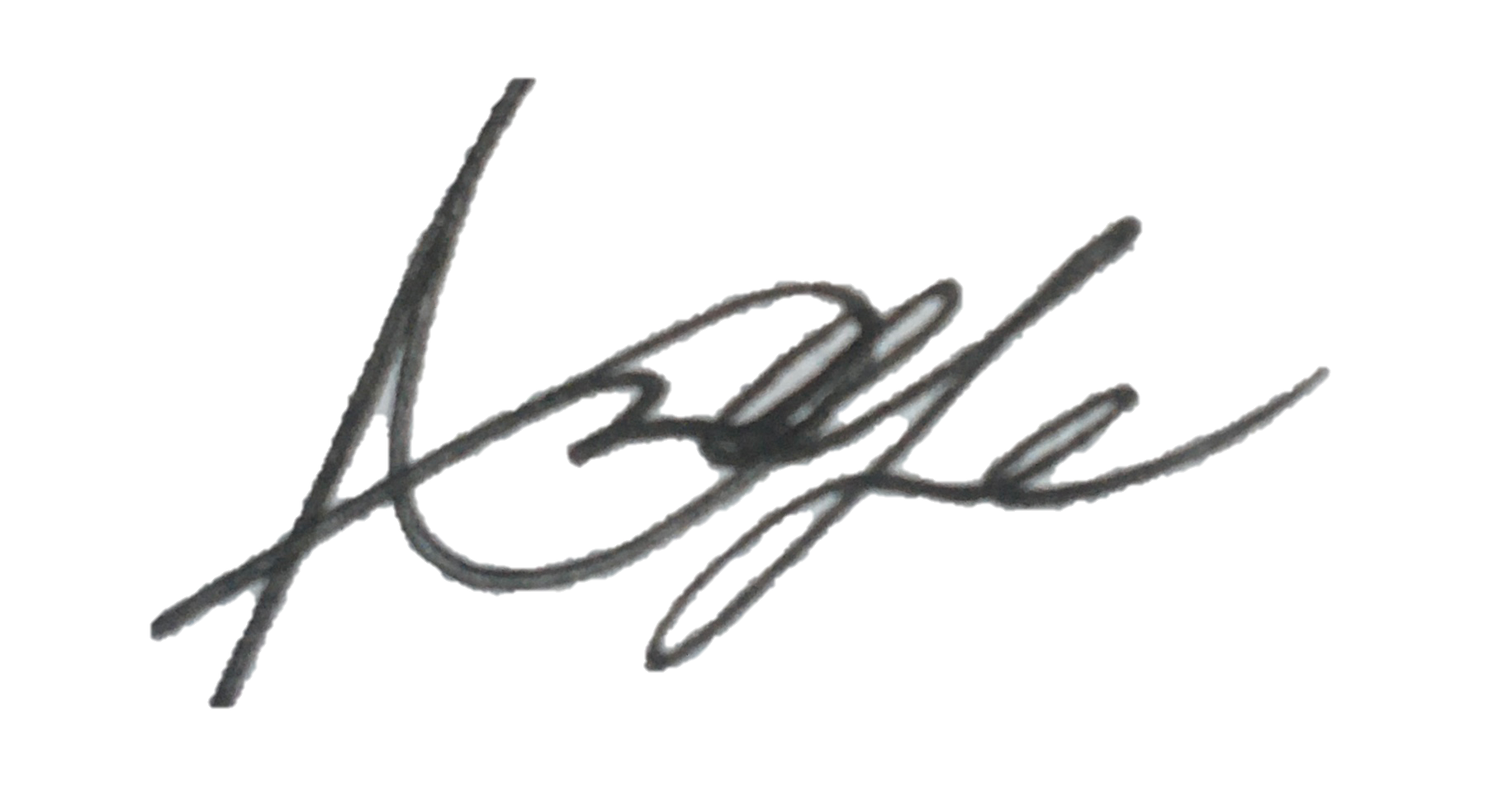 Print name: Annabelle KeefePrint name: Annabelle KeefePrint name: Annabelle KeefeDate: 18/05/21Print name: Jack Pragnell Print name: Jack Pragnell Date 26/08/2021EliminateRemove the hazard wherever possible which negates the need for further controlsIf this is not possible then explain whySubstituteReplace the hazard with one less hazardousIf not possible then explain whyPhysical controlsExamples: enclosure, fume cupboard, glove boxLikely to still require admin controls as wellAdmin controlsExamples: training, supervision, signagePersonal protectionExamples: respirators, safety specs, glovesLast resort as it only protects the individualLIKELIHOOD5510152025LIKELIHOOD448121620LIKELIHOOD33691215LIKELIHOOD2246810LIKELIHOOD11234512345IMPACTIMPACTIMPACTIMPACTIMPACTImpactImpactHealth & Safety1Trivial - insignificantVery minor injuries e.g. slight bruising2MinorInjuries or illness e.g. small cut or abrasion which require basic first aid treatment even in self-administered.  3ModerateInjuries or illness e.g. strain or sprain requiring first aid or medical support.  4Major Injuries or illness e.g. broken bone requiring medical support >24 hours and time off work >4 weeks.5Severe – extremely significantFatality or multiple serious injuries or illness requiring hospital admission or significant time off work.  LikelihoodLikelihood1Rare e.g. 1 in 100,000 chance or higher2Unlikely e.g. 1 in 10,000 chance or higher3Possible e.g. 1 in 1,000 chance or higher4Likely e.g. 1 in 100 chance or higher5Very Likely e.g. 1 in 10 chance or higher